THIRD SUNDAY OF EASTER APRIL 29 & 30, 2017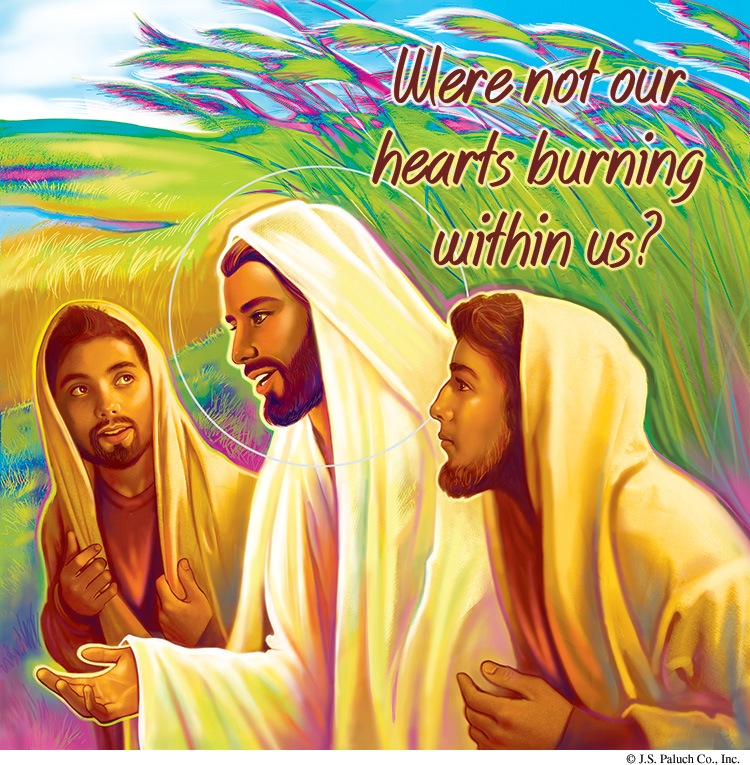  ON THE ROAD	One central metaphor employed to describe the Christian life is a journey. In today’s second reading, Peter addresses the early Christian community: “Conduct yourselves with reverence during the time of your sojourning” (1 Peter 1:17). When we think of a journey, we normally think of some kind of movement from point A to point B. The Christian journey, begun in waters of baptism (point A), has as its ultimate destination eternal life with God in heaven (point B). Unfortunately we find ourselves on all kinds of detours along then way. Because of sin, we make foolish turns and sometimes seem unable to detect the presence of the Lord. Today’s story of the two disciples on their way to Emmaus illustrates for us the fact that, even when we are dejected or on one of our many detours, the Lord is there, walking right beside us.WEEKLY READINGSMonday:	             Acts 6:8-15; Ps 119:23-24, 26-27, 29-30; Jn 6:22-29 	             or, for the memorial, Gn 1:26—2:3 or Col 3:14-15, 	      	             17, 23-24; Ps 90:2-4, 12-14, 16; Mt 13:54-58Tuesday:	             Acts 7:51—8:1a ; Ps 31:3 cd-4, 6, 7b, 8a, 17, 21ab; 	             Jn 6:30-35Wednesday:         1 Cor 15:1-8; Ps 19:2-5; Jn 14:6-14Thursday:             Acts 8:26-40; Ps 66:8-9, 16-17, 20; Jn 6:44-51Friday:	             Acts 9:1-20; Ps 117:1bc, 2; Jn 6:52-59Saturday:	             Acts 9:31-42; Ps 116:12-17; Jn 6:60-69Sunday:	             Acts 2:14a, 36-41; Ps 23: 1-6; 1 Pt 2:20b-25; 	             Jn 10:1-10PLEASE PRAY FOR OUR SICK PARISHIONERSJulián Palomar, Luisa Martínez, Jennifer Vera, John Braet, Graciela Morales, Ana María López, Kim Koskinen, Margaret Valencia, Matthew Marcoulier, Dennis Tavares, Jose Freitas, Alfredo Sousa, Joel Morales, Manuel Muñoz Mendoza, Juana Arreguín, Aron Yasskin, Victoria Walzer, Fidela Yáñez Jara, Erika Ramos, Bill Gibson, Carla Tomas, Erasmo Yáñez, Memo Soria, Patricia Vargas, Fidela Yáñez, Rogelia Serrano, Elvia Flores, Camila Blanco-Cherrez, Yonel Ruíz, Angie Freitas, Russel Bryant, Derrick Heater, Luis Angel, Juan Barrera-Terán, Gabriel Hurtado, Gerald Butler, Helen Reynolds, Ruth Cimolino, Toni Clark, Ann Gallagher, Brianna Lopez, Margaret Milliken, Gina Pivirotto, Nick Quin, Mary Servis, Denis Sousa, Victor Venegas, Matty Walker, Charles Lorenz, Rebecca Lorenz, William Miller, Ofelia Ibarra, Leonardo Nal, Gina Leal, & Ernest Nuñez.THE DEACONSubmitted by: Jane Vartanian	My father-in-law, Ohannes (John) Vartanian, was a man with a positive attitude and a cheerful disposition.  He grew up in a small village in the Caucasus mountains of Turkey.  We have an old Kodak picture of him, dressed in  full pantaloons with a wide sash, wearing an earring and those odd shoes with the curly toes. (He could have been posing for an Arabian Nights movie.) He is leading a donkey, and smiling broadly: a proud, contented man.	When he and his family moved to Istanbul, he became a successful building contractor, dressed in a business suit. His family of five lived comfortably, and owned their own home.	Then came in April 1915, when he and his family were suddenly ordered to leave everything, except what they could carry.  Soldiers, on horseback, forced them to walk out of the city and across the Turkish countryside into the bleak Syrian desert.  They were kept moving mercilessly, with little rest or food.  Many died, including their newborn, a little girl, who had been baptized Elise.  She was buried hurriedly alongside the trail, and they were pushed along.  Ohannes, a religious man, promised God that if he and his family survived, he would serve Him for the rest of his life as a deacon in the Armenian Catholic church.	Finally they ended up in the area of Jerusalem, where they were allowed to stay. They were still together, father, mother, and a daughter and son. They found other still-surviving relatives, although all had suffered losses to their families.  They lived as refugees in Jerusalem until the World War was over and they were allowed to return to Turkey, with the promise that they would not be killed if they chose to do so.	They returned to Turkey as paupers; their home had been sold to a Turkish citizen, and they had to rent.  He kept his promise to become a deacon in his church, and continued until his death at age 99.  My husband was born after their return, and said there was little laughter, and no music in his childhood memories.  When relatives came to visit they talked of nothing else but the tragedy that had befallen them. Yet, if outsiders were present, they were silent about it.  They did not know why it had happened, and were ashamed to discuss it before strangers.  Although I knew them for many years, it was never mentioned in my presence.	Now the story is openly discussed by the descendants, and books and movies made of the tragedy.  But many Jews, who have a similar story, and probably felt the same way, forced themselves to talk about it in the hope that it would never happen again in the history of mankind.PRAY FOR OUR FAMILY AND FRIENDS IN THE MILITARYEdgar Toscano, Joel Morales, Jr., Marina González, Jacob Lazio, Alondra Jara, Sonia Jara, Jason Lorenz, Matt Mills & Jared SchroederVigil Mass for the Anniversary for Our Lady of FatimaAttention Parishioners:We need your help!	In honor of Our Lady of Fatima we will be celebrating a Vigil Mass on Friday, May 12, 2017 at 6:00 pm.  Mass will be preceded by Confessions starting at 4:00pm, the Rosary, and a candle-lit procession at 5:30pm.  Father Andre will consecrate our parish to Our Lady and the children will crown Mary in honor of her Immaculate Heart.	Following Mass there will be a candle-lit procession to the Michael-Raj Hall with the singing of Marian hymns and a pot-luck dessert social to culminate our celebration.	Candles for the processions will be available for a donation of $3 each.  	There is a tradition at Fatima, Portugal that pilgrims wave white handkerchiefs as the procession of Our Lady passes by.  We would like to honor this tradition as well. White Handkerchiefs will be available for a donation of $6 each, (embroidered with the face of Our Lady).	The families of the Confirmation Students are asked to help host the pot-luck dessert social following the Mass. 	Please contact your child's teacher to sign up to help.  Parishioners are asked to help, by bringing a light dessert to share.  These can be dropped off in the hall prior to Mass.	Donations of white flowers are needed for the church and rose petals for the procession.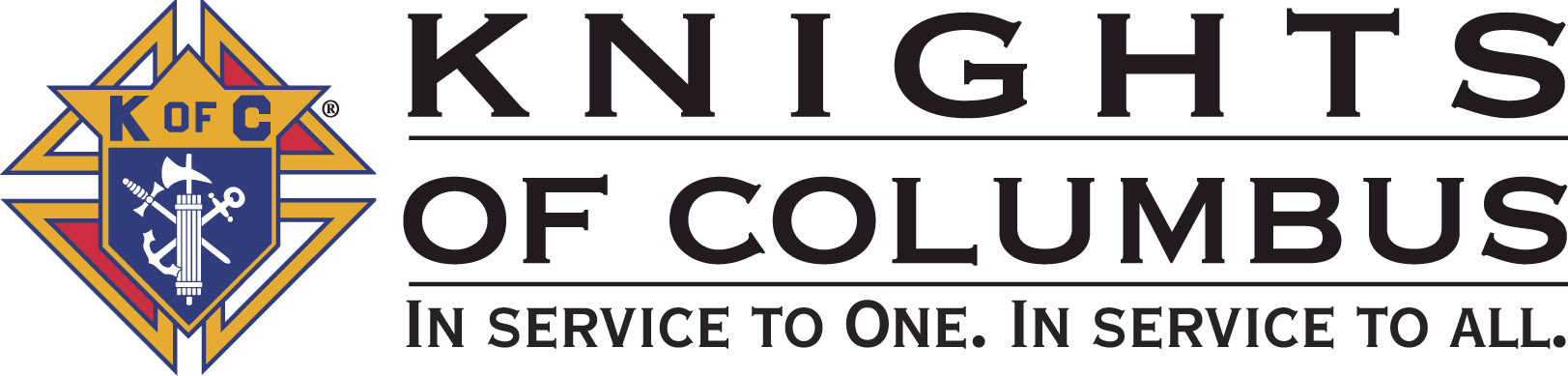 EDUCATIONAL GRANTSKNIGHTS OF COLUMBUS-COUNCIL # 4025APPLICATION FORMS ARE AVAILABLE AT THE PARISH OFFICE, MONDAY – FRIDAY FROM 10AM-2PM.APPLICANTS MUST BE A GRADUATING SENIOR OF THE FBHS AND A MEMBER OF OUR LADY OF GOOD COUNSEL PARISH.FORMS ARE TO BE COMPLETED AND RECEIVED BY: MAY 17, 2017.(STUDENTS MUST COME TO PICK UP APPLICATION)Thank you,David Swensen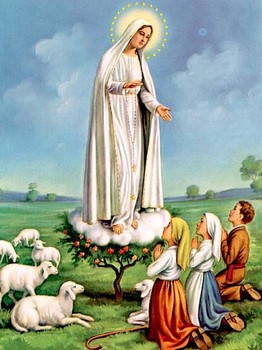 FEAST OF OUR LADY OF FATIMAWE WOULD LIKE TO INVITE OUR COMMUNITY TO ANOTHER MEETING TO FINISH PLANNING FOR THIS FEAST. IT WILL BE ON TUESDAY, MAY 2ND  AT 6PM. IN THE RECTORY.EVERYONE IS WELCOME!!MASS INTENTIONS MAY 2 - 7, 2017WEEKLY COLLECTIONAPRIL 22 & 23, 2017…….$1,932.50YOUTH MINISTRY……..…$643.00THIS WEEKEND’S SECOND COLLECTION: GENERAL FUNDNEXT WEEKEND’S SECOND COLLECTION: LIABILITY INSURANCETHANK YOU FOR YOUR SUPPORT & CHRISTIAN GENEROSITYHispanic Community RaffleThe Hispanic Community of OLGC is selling raffle tickets. 1st  price: A nice set of gold earrings (medium size). 2nd price:  A pair of gold stud earrings. 3rd price: A wood mail organizer.  $1.00 per ticket or 6 for $5.00. The purpose of the raffle is to gather funds for the remodeling of Our Lady of Good Counsel Church’s sacristy.Winning tickets will be drawn on May 6, 2017 after the 6:30pm mass.  Winners will be notified.WEEKLY EVENTSTERCER DOMINGO DE PASCUA29 Y 30 DE ABRIL, 2017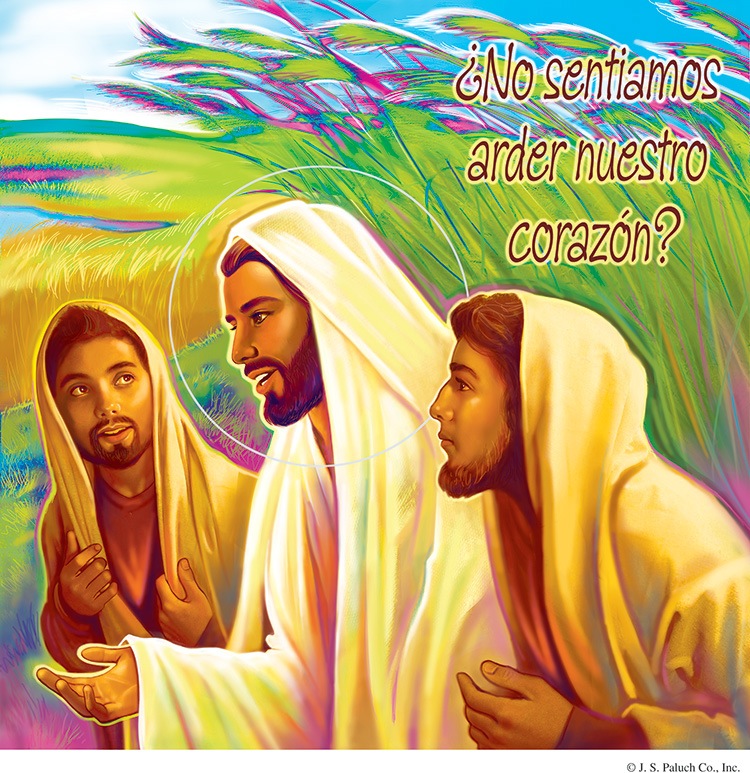 EN EL CAMINO	Una metáfora importante que se emplea para describir la vida Cristiana es la de una peregrinación, En la segunda lectura de hoy, Pedro se dirige a la primera comunidad Cristiana: “Vivan siempre con temor filial durante su peregrinar por la tierra” (1 Pedro 1:17). Al pensar en una peregrinación, normalmente se nos ocurre algún tipo de movimiento del punto A al punto B. La peregrinación Cristiana, que comenzó en las aguas del bautismo (punto A) tiene como destino final la vida eterna con Dios en el cielo (punto B). Desafortunadamente, en el transcurso, tomamos todo tipo de desvíos. Debido al pecado, tontamente nos desviamos y a veces parecemos incapaces de detectar la presencia del Señor. Hoy, el relato de los dos discípulos camino a Emaús, ilustra el hecho de que, aunque nos sintamos abatidos o muy desviados, el Señor está allí, caminando junto a nosotros.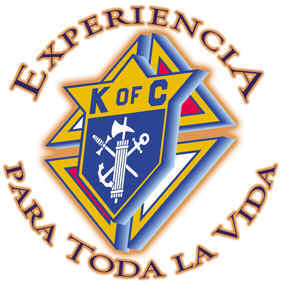 BECAS ESTUDIANTILES DE LOS CABALLEROS DE COLON DEL CONCILIO #4025YA ESTAN DISPONIBLES EN LA OFICINA PARROQUIAL. LOS ESTUDIANTES TIENEN QUE ESTAR A PUNTO DE GRADUARSE DE FORT BRAGG HIGH SCHOOL Y SER MIEMBROS DE NUESTRA SEÑORA DEL BUEN CONSEJO.LAS APLICACIONES TIENEN QUE SER ENVIADAS ANTES DEL 17 DE MAYO DEL 2017.LA OFICINA ESTA ABIERTA DE LUNES A VIERNES DE 10AM-2PM.MUCHAS GRACIAS,David SwensenFIESTA DE NUESTRA SEÑORA DE FATIMAVENGAN Y AYUDEN A PLANEAR ESTE EVENTO. TENDREMOS OTRA JUNTA PARA TERMINAR DE PLANEAR DICHA FIESTA. EL MARTES 2 DE MAYO A LAS 6PM. EN LA RECTORIA.¡¡TODOS ESTAN INVITADOS!!Aniversario deNuestra Señora de FátimaAtención Feligreses:¡Necesitamos de su ayuda!	En honor a Nuestra Señora de Fátima tendremos una Misa de Vigilia, el viernes, 12 de mayo de 2017 a las 6:00 pm. La misa será al termino de Confesiones y Rosario a partir de las 4:00 pm, y una procesión a la luz de las velas a las 5:30 pm. El Padre Andrés consagrará nuestra parroquia a Nuestra Señora y los niños coronarán a María en honor de su Inmaculado Corazón.	Después de la misa habrá una procesión con velas al Salón Michaelraj con himnos marianos y tendremos una convivencia en la cual tendremos postres, café y té, donde los padres de familia del grupo de Confirmación estarán a cargo de organizarlo. Y se les pide que cada familia de nuestros feligreses que traigan un delicioso postre para compartir con toda la comunidad. Lo pueden dejar en el salón antes de la misa.	Velas para las procesiones estarán disponibles por una donación de $3.00 c/u.	Hay una tradición en Fátima, Portugal, que todos los peregrinos agitan pañuelos blancos mientras pasa la procesión de Nuestra Señora. Y también nos gustaría honrar esta tradición. 	Los pañuelos blancos y bordados con la imagen de Nuestra Señora estarán disponibles por una donación de $ 6.00 c/u. 	Póngase en contacto con el maestro (a) de su hijo (a) para que nos pueda decir en que area puede ayudar. 	Se necesitan donaciones de flores blancas para la iglesia y pétalos de rosa para la procesión. Para más información, favor de llamar a la oficina parroquial, al 964-0229.OREMOS POR NUESTROS FAMILIARES Y AMIGOS QUE SE ENCUENTRAN EN EL SERVICIO MILITAREdgar Toscano, Joel Morales, Jr., Marina González, Alondra Jara, Sonia Jara, Jason Lorenz, Matt Mills y Jared SchroederOREMOS POR LOS ENFERMOS DE LA PARROQUIAJulián Palomar, Luisa Martínez, Jennifer Vera, John Braet, Graciela Morales, Ana María López, Kim Koskinen, Margaret Valencia, Matthew Marcoulier, Jose Freitas, Alfredo Sousa, Juan Barrera, Jr., Joel Morales, Juana Arreguín, Aron Yasskin, Victoria Walzer, Fidela Yáñez Jara, Erika Ramos, Bill Gibson, Carla Tomas, Erasmo Yáñez, Memo Soria, Patricia Vargas, Fidela Yáñez, Rogelia Serrano, Elvia Flores, Camila Blanco-Cherrez, Yonel Ruíz, Angie Freitas, Russel Bryant, Derrick Heater, Luis Angel, Juan Barrera-Terán, Gabriel Hurtado, Gerald Butler, Helen Reynolds, David Soto, Ruth Cimolino, Toni Clark, Ann Gallagher, Brianna Lopez, Margaret Milliken, Gina Pivirotto, Nick Quin, Mary Servis, Denis Sousa, Victor Venegas, Matty Walker, Charles Lorenz, Rebecca Lorenz, William Miller, Ofelia Ibarra, Leonardo Nal, Gina Leal  y Ernest Nuñez.COLECTA SEMANAL 22 Y 23 DE ABRIL, 2017…….$1932.50MINISTERIO JUVENIL……$643.00ESTA SEMANA, LA SEGUNDA COLLECTA SERA PARA: FONDO GENERALLA PROXIMA SEMANA LA SEGUNDA COLLECTA SERA PARA:  SEGURO DE RESPONSABILIDAD CIVIL¡¡¡GRACIAS POR SU COOPERACION!!!RIFA ESPECIAL A BENEFICIO DE NUESTRA PARROQUIALa Comunidad Híspana de Nuestra Señora del Buen Consejo está vendiendo boletos para una rifa. 1er.  premio: un juego de aretes de oro de tamaño mediano. 2o.  premio: un par de broqueles de oro  3er. premio: Un separador de cartas de madera. La recaudación de fondos será para arreglar la sacristía de Nuestra Señora del Buen Consejo.La rifa se llevará acabo el  6 de mayo después de la misa de  las 6:30pm. Se le notificará al ganador en caso de no estar presente ese día.El valor del boleto es de $1.00 c/u ó 6 boletos por $5.00.LECTURAS DE LA SEMANALunes:		Hch 6:8-15; Sal 119 (118):23-24, 26-27, 		29-30; Jn:22-29 o (por la memoria), Gn 1:26—		2:3 or Col 3:14-15, 17, 23-24; Sal 90 (89):2-4, 		12-14, 16; Mt 13:54-58Martes:		Hch 7:51—8:1a ; Sal 31 (30):3 cd-4, 6, 7b, 8a, 		17, 21ab; Jn 6:30-35Miércoles:	1 Cor 15:1-8; Sal 19 (18):2-5; Jn 14:6-14Jueves:		Hch 8:26-40; Sal 66(65):8-9, 16-17, 20; 		Jn 6:44-51Viernes:		Hch 9:1-20; Sal 117 (116):1bc, 2; Jn 6:52-59Sábado:		Hch  9:31-42; Sal 116 (115):12-17; Jn 6:60-69Domingo:	Hch 2:14a, 36-41; Sal 23 (22): 1-6; 1 		Pe 2:20b-25; Jn 10:1-10ARBOL MEMORIAL DE NUESTRA SEÑORA DEL BUEN CONSEJOEN LA ENTRADA DE NUESTRA IGLESIA, EN LA PARED QUE DA HACIA EL SUR, TENEMOS UN ARBOL MEMORIAL, DONDE CADA HOJA REPRESENTA A NUESTROS DIFUNTOS. POR LA CANTIDAD DE $200.00 QUE PUEDE ENTREGAR EN LA OFICINA, CON LOS NOMBRES Y FECHAS DE NUESTROS DIFUNTOS, EN CUESTION DE UNA SEMANA SE GRABA LA HOJA Y SE COLOCA EN EL ARBOL, “UN RECUERDO DE LA PARTIDA DE NUESTROS SERES QUERIDOS”.PARA MAS INFORMACION, FAVOR DE LLAMARA LA OFICINA AL 964-0229.(MUY SEGUIDO SE CELEBRAN MISAS PARA EL DESCANSO ETERNO DE LAS ALMAS DE NUESTROS SERES QUERIDOS QUE ESTAN EN NUESTRO ARBOL MEMORIAL.)HORARIO DE MISASDEL 2 AL 7 DE MAYO DEL 2017EVENTOS DE LA SEMANATuesday (02)Wednesday (03)Thursday (04)Friday (05)Saturday (06)Sunday (07)12:05pm6:00pm12:05pm6:00pm9:00am 5:00pm6:30pm8:00am10:00am12:30pm Communion ServiceMaria Trinidad Mojarro †James Melo †Crisanto Del Rosario(healing)OLGC’s massLadis Cuevas (b-day)Acm. Weera-Knunying Supa Kitchathorn (b-day)Margarito Martin †Angeles Renteria †Beatriz Valencia †Manuel Calleja †Juan Mendoza †Efren Mendoza †All Souls in PurgatoryHelen Scheff †James Melo †Albino Ambrocio†Eleanor Fereira Campbell† Philo MassSun. –11:00am11:30amKids Faith & Art ClassParish ChoirClassroom #4Choir loftMon. – 1:00pm6:30pm-8:00pmEnglish Bible StudyRCIA in SpanishThe RectoryParish School. For more  information, call Rosa Hernandez @ 964-6743Tues. – 1:00pmAltar Society Meeting(as needed)Parish HallTues. – 7:30pm(2nd & 4th Tues. of the month) Knights of Columbus Mtg.Classroom #2Wed. – 4:00pm4:00pm6:00pm6:30pm – 8pm7:00pm8:00pmMusic ClassAl-Anon Mtg.BINGOCCD for ConfirmationRCIAHispanic ChoirRectoryClassroom #2Parish HallParish ClassroomsThe Rectory. For more information, call Jim Gross @ 964-4921.ChurchChoir loftThu. – 6:006:30pmSpanish Bible StudyParish ChoirParish SchoolChoir LoftFriday 6pm – 7:30pmSun. – Fri. 5:00pmCCD for First CommunionRosaryParish ClassroomsChurchMartes (2)Miércoles (3)Jueves (4)Viernes (5)Sábado (6)Domingo (7)12:05pm12:05pm12:05pm6:00pm9:00am5:00pm6:30pm8:00am10:00am12:30pmServicio de ComuniónMaria Trinidad Mojarro †James Melo †Crisanto Del Rosario(salud)Misa de NSBCLadis Cuevas(cumpleaños)Acm. Weera-Knunying Supa Kitchathorn (cumpleaños)Margarito Martin †Angeles Renteria †Beatriz Valencia †Manuel Calleja †Juan Mendoza †Efren Mendoza †Animas del PurgatorioHelen Scheff †James Melo †Albino Ambrocio†Eleanor Fereira Campbell † Misa En PhiloDomingo- 11:00am11:30amClase de arte para niñosCoro de Adultos (inglés)Salon #4IglesiaLunes – 6:30pmRICARosa Hernández964-6743Salones del CatecismoMartes- 7:00pmJunta de los Caballeros de Colón (2 y 4 martes del mes)Salón #2Miércoles: 6:00pm6:30pm6:00pm7:00pm8:00pmJunta de Al-AnonClases de Catecismo para ConfirmaciónBINGORCIA (inglés)Coro HispanoSalón de clases #2Salones del CatecismoSalón de la IglesiaRectoría. Jim Gross 964-4921 IglesiaJueves- 6:00pm6:30pmEstudio Bíblico en españolCoro de adultos (inglés)Salón de ClasesSe les avisaráViernes 6:00pmClases de Catecismo para Primera ComuniónSalónes de Catecismo